Your recent request for information is replicated below, together with our response.Following FOI 24-0701, can you please confirm of the 410 officers on day shift as part of reasonable adjustments;How many officers are currently posted to response or community policing across the whole country.There are seven such officers posted to response policing. How many officers are currently posted within C3 Division on day shift only as part of reasonable adjustments.There are 17 such officers posted to C3 division. If you require any further assistance please contact us quoting the reference above.You can request a review of this response within the next 40 working days by email or by letter (Information Management - FOI, Police Scotland, Clyde Gateway, 2 French Street, Dalmarnock, G40 4EH).  Requests must include the reason for your dissatisfaction.If you remain dissatisfied following our review response, you can appeal to the Office of the Scottish Information Commissioner (OSIC) within 6 months - online, by email or by letter (OSIC, Kinburn Castle, Doubledykes Road, St Andrews, KY16 9DS).Following an OSIC appeal, you can appeal to the Court of Session on a point of law only. This response will be added to our Disclosure Log in seven days' time.Every effort has been taken to ensure our response is as accessible as possible. If you require this response to be provided in an alternative format, please let us know.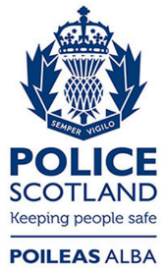 Freedom of Information ResponseOur reference:  FOI 24-1076Responded to:  xx April 2024